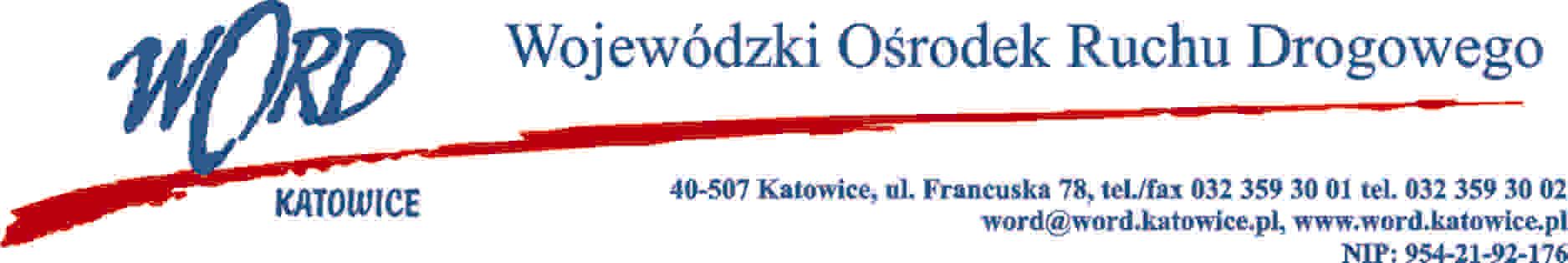 Katowice, 18.12.2023 r. Wykonawcy wszyscyZgodnie z art. 284 ust. 2 i 6 ustawy – Prawo zamówień publicznych z 11 września 2019 r. (Dz. U. z 2023  r., poz. 1605 z późn.zm.), Zamawiający udziela wyjaśnień treści Specyfikacji Warunków Zamówienia dot. postępowania prowadzonego w trybie podstawowym pn.:„Dostawa systemu teleinformatycznego dla Wojewódzkiego Ośrodka Ruchu Drogowego w Katowicach”Treść pytania: " W nawiązaniu do prowadzonego przez Państwo postępowania, z uwagi na złożoność i specyfikę przedmiotu zamówienia oraz czasu niezbędnego do przygotowania i złożenia wymaganej dokumentacji, czy jest możliwość przedłużenia terminu złożenia ofert?”Odpowiedź: Zamawiający wyraża zgodę na zmianę terminu składania i otwarcia ofert.:W związku z powyższym Zamawiający informuje o konieczności dokonania zmian w Specyfikacji Warunków Zamówienia.Na podstawie art. 286 ust. 1 Pzp Zamawiający dokonuje następującej zmiany w Ogłoszeniu o zamówieniu nr 2023/BZP 00535417 z dnia 08.12.2023 zmienionego Ogłoszeniem o zmianie ogłoszenia nr 2023/BZP 00556986 z dnia 2023-12-18.Sekcja VIII Procedura:Było: 8.1.) Termin składania ofert 2023 12:18 10:00 8.3.) Termin otwarcia ofert: 2023 12:18 10:30 Jest: 8.1.) Termin składania ofert: 2023-12-20 10:00 8.3.) Termin otwarcia ofert: 2023-12-20 10:30 Powyższe zmiany zostały również analogicznie wprowadzone do Specyfikacji warunków zamówienia.:rozdz. 4, rozdz. 20 pkt. 2,  rozdz. 15 pkt 1 termin związania ofertą – do 11.01.2024 r. Dyrektor WORD KatowiceKrzysztof Przybylski